ISOLASI MINYAK KEMIRI DARI BIJI KEMIRI (Aleuritesmoluccana L.) DENGAN METODE SANGRAI SELAMA 25 MENIT DAN PEMANFAATANNYA DALAM FORMULASI POMADE URANG-ARING(Eclipta alba L.)SKRIPSIOLEH :AMIRUL MUSALLIMNPM.152114143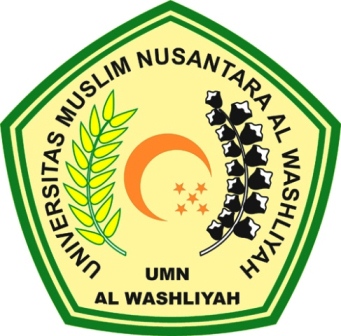 PROGRAM STUDI FARMASIFAKULTAS FARMASIUNIVERSITAS MUSLIM NUSANTARA AL-WASHLIYAHMEDAN2019ISOLASI MINYAK KEMIRI DARI BIJI KEMIRI (Aleuritesmoluccana L.) DENGAN METODE SANGRAI SELAMA 25 MENIT DAN PEMANFAATANNYA DALAM FORMULASI POMADE URANG-ARING(Eclipta alba L.)SKRIPSISkripsi ini diajukan untuk melengkapi tugas-tugas dan memenuhi syarat-syarat untuk mencapai gelar Sarjana Farmasi pada Fakultas Matematika  dan Ilmu Pengetahuan Alam Program Studi Farmasi Universitas Muslim Nusantara Al-washliyahOLEH :AMIRUL MUSALLIMNPM.152114143PROGRAM STUDI FARMASIFAKULTAS FARMASIUNIVERSITAS MUSLIM NUSANTARA AL-WASHLIYAHMEDAN2019